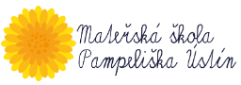                                             Mateřská škola Ústín, okres Olomouc, příspěvková organizace,                                     adresa:   Ústín č. p. 34 783 46 Těšetice                                                                   IČO:709 83 763  Č. j. : MS-U/7/2023Dle Vyhlášky 14/2005 Sb. o předškolním vzdělávání a na základě usnesení zastupitelstva obce Ústín ze dne 30. 3. 2023 stanovuji měsíční úplatu                 za předškolní vzdělávání  pro školní rok 2023/24 ve výši 350,- Kč.      Mgr. Kateřina CoufalováředitelkaV Ústíně 11. 4. 2023